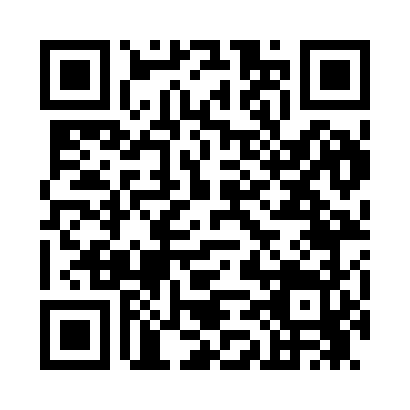 Prayer times for Berthaville, Virginia, USAMon 1 Jul 2024 - Wed 31 Jul 2024High Latitude Method: Angle Based RulePrayer Calculation Method: Islamic Society of North AmericaAsar Calculation Method: ShafiPrayer times provided by https://www.salahtimes.comDateDayFajrSunriseDhuhrAsrMaghribIsha1Mon4:165:491:135:078:3610:082Tue4:175:491:135:088:3610:083Wed4:185:501:135:088:3610:084Thu4:185:501:135:088:3610:075Fri4:195:511:135:088:3510:076Sat4:205:521:135:088:3510:077Sun4:215:521:145:088:3510:068Mon4:225:531:145:088:3410:069Tue4:225:531:145:088:3410:0510Wed4:235:541:145:088:3410:0411Thu4:245:551:145:088:3310:0412Fri4:255:551:145:088:3310:0313Sat4:265:561:145:088:3210:0214Sun4:275:571:145:088:3210:0115Mon4:285:581:155:088:3110:0116Tue4:295:581:155:088:3110:0017Wed4:305:591:155:088:309:5918Thu4:316:001:155:088:309:5819Fri4:326:011:155:088:299:5720Sat4:336:011:155:088:289:5621Sun4:346:021:155:088:279:5522Mon4:356:031:155:088:279:5423Tue4:376:041:155:088:269:5324Wed4:386:051:155:088:259:5225Thu4:396:051:155:078:249:5126Fri4:406:061:155:078:239:4927Sat4:416:071:155:078:239:4828Sun4:426:081:155:078:229:4729Mon4:446:091:155:078:219:4630Tue4:456:101:155:068:209:4431Wed4:466:101:155:068:199:43